УВАЖАЕМЫЕ ЖИТЕЛИ АМУРСКОЙ ОБЛАСТИ!С учетом  неблагоприятной эпидемической ситуации в Российской Федерации до достижения уровня коллективного иммунитета (60% от численности всего взрослого населения) в настоящее время осуществляется вакцинация от новой коронавирусной инфекции СOVID-19!!!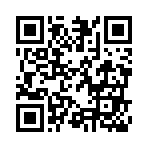 ВАКЦИНАЦИЯ ПРОВОДИТСЯ ВСЕМ ЖЕЛАЮЩИМ:в возрасте 18 лет и старше, после осмотра врача, при отсутствии противопоказаний.спустя 6 месяцев после перенесенного заболевания; спустя 6 месяцев после предыдущей первичной вакцинации.ПРОТИВОПОКАЗАНИЯ К ВАКЦИНАЦИИ:тяжелые аллергические реакции в анамнезе;гиперчувствительность к компоненту вакцины;ОРВИ, острые инфекционные заболевания, обострение хронических неинфекционных заболеваний;беременность и период грудного вскармливания.ВАКЦИНУ  ВВОДЯТ ДВАЖДЫ!ВАЖНО!  В  течение 30 минут после инъекции, обязательное наблюдение медработника за вашим состоянием в поликлинике.После введения первой дозы в течение 3-х дней желательно: отказаться от физических нагрузок; не употреблять алкоголь; не ходить в баню или сауну, солярий.Вторую дозу вакцины вводят спустя 3 недели.Вакцинация против новой коронавирусной инфекции COVID-19 проводится без необходимости анализов на антитела!Вакцинацию переболевших и повторную вакцинацию можно проводить любой вакциной, зарегистрированной в установленном порядке, в соответствии
с инструкцией по медицинскому применению препарата.СДЕЛАЙТЕ ПРИВИВКУ! ЗАЩИТИТЕ СЕБЯ ОТ КОРОНАВИРУСА!ВНИМАНИЕ!  ЗАПИСАТЬСЯ  НА  ВАКЦИНАЦИЮ  вы можете: - в регистратуре поликлиники по месту жительства; -на портале пациента «регистратура28.рф»; -на едином портале «Госуслуг», в личном кабинете «Мое здоровье».*Медработники очень ответственно относятся к вакцинации и не введут вакцину, если есть опасность для вашего здоровья!*